BADANIE ODBĘDZIE SIĘ PRZY ZACHOWANIU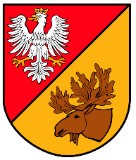 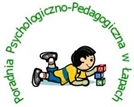 OBOWIĄZUJĄCYCH W SZKOLEPROCEDUR BEZPIECZEŃSTWA W ZWIĄZKU Z ZAPOBIEGANIEM, PRZECIWDZIAŁANIEM I ZWALCZANIEM COVID-19O Ś W I A D C Z E N I EOświadczam, że wyraziłam/-em zgodę na przeprowadzenie badań przesiewowych słuchu i wzroku* przez pracownika z Poradni Psychologiczno-Pedagogicznej w Łapach w dniu ………………………... na terenie szkoły/placówki oświatowej*Oświadczam, że jestem prawnym opiekunem dziecka i podpisując niniejsze oświadczenie reprezentuję zgodną wolę obojga rodziców. W związku z art. 23 ust. 1 i 2 Ustawy z dnia 29 sierpnia 1997 r. o ochronie danych osobowych (Dz. U.Nr 133, poz. 883) wyrażam zgodę na badania psychologiczno-pedagogiczne oraz przetwarzanie danych osobowych:imię i nazwisko dziecka ……………………………………………………………………………………………………………………data i miejsce ur. ……………………………………..	PESEL…………………………………………………………………………...szkoła ……………………………………………………………………………………………………..………klasa ………………….w celach związanych z działalnością Poradni wyrażam/nie wyrażam * zgodę na:.Administratorem danych jest Poradnia Psychologiczno-Pedagogiczna w Łapach.Przetwarzanie danych osobowych przez Poradnię Psychologiczno – Pedagogiczną w Łapach ul. Boh. Westerpaltte 8, 18-100 Łapy, w celu realizacji zadań diagnostycznych.Zgodnie z art. 13 ust. 1 i ust. 2 ogólnego rozporządzenia o ochronie danych osobowych 679/2016 z dnia 27 kwietnia 2016 r. (RODO) informuję, że Administratorem danych osobowych wskazanych we wniosku jest Poradnia Psychologiczno-Pedagogiczna w Łapach. Administrator informuje, że dane osobowe nie będą przekazywane innym podmiotom, nie będą przetwarzane w sposób zautomatyzowany i nie będą profilowane. Posiada Pani/Pan prawo dostępu do treści danych oraz prawo ich sprostowania, usunięcia, ograniczenia przetwarzania, prawo do przenoszenia danych, prawo wniesienia sprzeciwu, prawo cofnięcia zgody w dowolnym momencie bez wpływu na zgodność z prawem przetwarzania. Podanie danych jest dobrowolne, aczkolwiek odmowa ich podania jest równoznaczna z brakiem możliwości korzystania z usług Poradni. Przysługuje Panu/Pani prawo wniesienia skargi do organu nadzorczego – Prezesa Urzędu Ochrony Danych, gdy uzna Pan/Pani, iż przetwarzanie danych osobowych narusza przepisy Ogólnego Rozporządzenia o Ochronie Danych Osobowych 679/2016 z dnia 27 kwietnia 2016 r. (Dz. Urz. UE L 119 z 04.05.2016).……………………………………			……………………………………………data i miejsce						podpis rodzica/opiekuna prawnego*niepotrzebne skreślićBADANIE ODBĘDZIE SIĘ PRZY ZACHOWANIUOBOWIĄZUJĄCYCH W SZKOLEPROCEDUR BEZPIECZEŃSTWA W ZWIĄZKU Z ZAPOBIEGANIEM, PRZECIWDZIAŁANIEM I ZWALCZANIEM COVID-19O Ś W I A D C Z E N I EOświadczam, że wyraziłam/-em zgodę na przeprowadzenie badań przesiewowych słuchu i wzroku* przez pracownika z Poradni Psychologiczno-Pedagogicznej w Łapach w dniu ………………………... na terenie szkoły/placówki oświatowej*Oświadczam, że jestem prawnym opiekunem dziecka i podpisując niniejsze oświadczenie reprezentuję zgodną wolę obojga rodziców. W związku z art. 23 ust. 1 i 2 Ustawy z dnia 29 sierpnia 1997 r. o ochronie danych osobowych (Dz. U.Nr 133, poz. 883) wyrażam zgodę na badania psychologiczno-pedagogiczne oraz przetwarzanie danych osobowych:imię i nazwisko dziecka ……………………………………………………………………………………………………………………data i miejsce ur. ……………………………………..	PESEL…………………………………………………………………………...szkoła ……………………………………………………………………………………………………..………klasa ………………….w celach związanych z działalnością Poradni wyrażam/nie wyrażam * zgodę na:.Administratorem danych jest Poradnia Psychologiczno-Pedagogiczna w Łapach.Przetwarzanie danych osobowych przez Poradnię Psychologiczno – Pedagogiczną w Łapach ul. Boh. Westerpaltte 8, 18-100 Łapy, w celu realizacji zadań diagnostycznych.Zgodnie z art. 13 ust. 1 i ust. 2 ogólnego rozporządzenia o ochronie danych osobowych 679/2016 z dnia 27 kwietnia 2016 r. (RODO) informuję, że Administratorem danych osobowych wskazanych we wniosku jest Poradnia Psychologiczno-Pedagogiczna w Łapach. Administrator informuje, że dane osobowe nie będą przekazywane innym podmiotom, nie będą przetwarzane w sposób zautomatyzowany i nie będą profilowane. Posiada Pani/Pan prawo dostępu do treści danych oraz prawo ich sprostowania, usunięcia, ograniczenia przetwarzania, prawo do przenoszenia danych, prawo wniesienia sprzeciwu, prawo cofnięcia zgody w dowolnym momencie bez wpływu na zgodność z prawem przetwarzania. Podanie danych jest dobrowolne, aczkolwiek odmowa ich podania jest równoznaczna z brakiem możliwości korzystania z usług Poradni. Przysługuje Panu/Pani prawo wniesienia skargi do organu nadzorczego – Prezesa Urzędu Ochrony Danych, gdy uzna Pan/Pani, iż przetwarzanie danych osobowych narusza przepisy Ogólnego Rozporządzenia o Ochronie Danych Osobowych 679/2016 z dnia 27 kwietnia 2016 r. (Dz. Urz. UE L 119 z 04.05.2016).……………………………………			……………………………………………data i miejsce						podpis rodzica/opiekuna prawnego*niepotrzebne skreślić